Классный час. «В дружбе народов единство России!»Цель: Формирование и развитие чувства патриотизма, обосновать необходимость мирного сосуществования людей различных национальностей.Развивающие:Расширять кругозор учащихся;Стимулировать интерес к изучению истории России.Воспитательные: Воспитание культуры общения;Воспитание чувства гордости за  свою Родину;Воспитание гражданско-патриотических чувств.                                                    Ход классного часа
I. Орг. момент.Цель: Создание эмоционального настроя на работу. Учитель: Ребята, улыбнитесь друг другу, порадуйтесь сегодняшнему дню, мысленно пожелайте всего хорошего.  -Наш классный час я хочу начать с таких слов:Наша РоссияДружбой славится,Нам в РоссииОчень нравится!Учитель: Мир, в котором мы живём, дарит нам много прекрасных моментов. Общение друг с другом - это то, что делает нашу жизнь лучше. Но общаться, порой, бывает нелегко, т.к. мы живем в многонациональном государстве.      Как вы думаете, о чем мы сегодня будем говорить? Правильно, тема  нашего классного часа «В дружбе народов - единство России». 4 ноября в нашей стране ежегодно с 2005 года отмечается всероссийский праздник ДЕНЬ НАРОДНОГО ЕДИНСТВА Видеоролик «4 ноября День народного единства»      Учитель: Очень часто нас спрашивают: « Где вы живёте?» На это вопрос каждый ответит по-разному. Один скажет: в городе Москве, другой –в г.Астрахани,  в селе Енотаевка, в селе Восток и т.д. Каждый указывает конкретное название, которое обозначает место, где живут люди. Но все кто живёт и  в Москве, и в Енотаевке, и в Востоке, и в других городах и селах нашей страны, говоря о своём местожительстве, начнут одинаково: «Мой адрес – Россия». Что же такое для человека Родина? Что он считает своей родиной ?  Страну, в которой живет, дом, где родился, березку у родного порога, место, где жили его предки? Наверное, все это и есть родина, то есть родное место. Давайте послушаем стихи русских поэтов о Родине....Люблю тебя , моя Россия , 
За ясный свет твоих очей , 
За ум , за подвиги святые ,
За голос звонкий , как ручей... 
Люблю твои луга и нивы , 
Прозрачный звон твоих равнин ,
К воде склонившиеся ивы ,
Верха пылающих рябин . 
Люблю тебя с твоей тайгою ,
С воспетым трижды камышом ,
С великой Волгою-рекою . 
С могучим быстрым Иртышом .
Люблю , глубоко понимаю 
Степи задумчивую грусть . 
Люблю всё то , что называю 
Одним широким словом «Русь»!Видеоролик «Звезда России»КАРТА МИРАУчитель: Россия- крупнейшее государство мира. Посмотрите на карту.  Наша Родина очень велика. Так велика, что над её просторами почти никогда не заходит солнце. Когда стрелки кремлевских часов показывают три часа дня в Москве, то в Петропавловске-на-Камчатке наступает полночь.- Ребята, а почему мы часто употребляем выражение «московское время»?- И почему к Москве какое-то другое отношение? (ответы детей)Учитель: Верно, к Москве у нас трепетное отношение потому, что город-герой Москва - столица нашей необъятной Родины. Почему необъятной? Да потому что, если сесть в самолёт и пролететь над территорией нашей страны, то можно увидеть белоснежные толщи льда и знойные пустыни, вольные степи и холодную тундру, высокие горы и могучие реки , и гордость нашего государства - её зелёный наряд - леса.Учитель: Ребята, а кто из вас знает, откуда появилось такое название "Русь", "Россия"?(ответы детей)ИЗ ИСТОРИИУчитель:  Давным-давно, в  далёкие времена  жили-были добры молодцы – могучие богатыри русские и девицы – красавицы, у них были добрые  матушки и мудрые батюшки. Умели они пахать, косить, дома – терема рубить (строить), умели и холсты ткать, узорами их вышивать, а также Родину защищать от нашествий вражеских. В ту пору государство называлось Киевская Русь, так как столицей был город Киев. - Слово  «Русь», как полагают некоторые учёные, произошло от слова «русло». Русло – это ложе реки, по которому она течёт меж берегов.- Русь – страна рек и озёр. Русь – светлое место. Это страна света. Солнца, добрых людей. Русских называют ещё росами, а страну, где они живут – Россией.      Имя Россия у русского государства появилось постепенно в конце 11 века. Оно впервые встречается в летописях. Созданных при царе Иване (3)тогда часто употреблялось название «Россия» наряду с прежними названиями «Русь», «Русская земля», но со временем оно стало употребляться самостоятельно.Россия, Русь –
Куда я ни взгляну,
За все твои страдания и битвы
Люблю твою, Россия, старину,
Твои леса, погосты и молитвы.
Люблю твои избушки и цветы,
И небеса, горящие от зноя,
И шёпот ив у смутной у воды,
Люблю навек, до вечного покоя…Учитель: Вот она какая Родина - Русь, широкая и великая. И везде живут люди. 
- А как всех их можно назвать одним словом? (ответы детей).Учитель: Всех людей, живущих в нашей стране можно назвать россиянами. Но национальности у них разные. Россия - единое многонациональное демократическое государство. Её населяют более 180 национальностей, народностей, и этнических групп. - Да , много народов живёт в нашей стране. И все они составляют единую дружную семью. Русские, татары, мордва, чеченцы, башкиры, чуваши, ингуши и другие народы. Независимо от численности населения или места проживания нет и не может быть основных или второстепенных народов. Независимо от национальности все они являются равноправными гражданами России, россиянами. Так об этом и записано в Конституции Российской Федерации. В нашей школе учатся дети различных  национальностей. (русские, казахи, чеченцы, узбеки, корейцы, цыгане)                                            И для всех, несмотря на различие национальной культуры, веры, языка и традиций, Россия является Родиной.Видеоролик «Дружба народов»- Давайте все вместе подумаем, зачем объединились народы в одно большое государство? (ответы детей)Учитель: Послушайте, пожалуйста, басню Л.Н Толстого, и тогда, я думаю, вам все станет ясно.                                                    Отец и сыновья             Отец приказал сыновьям, чтобы жили в согласии; они не слушались. Вот он велел принесть веник и говорит:- Сломайте!Сколько они ни бились, не могли сломать. Тогда отец развязал веник и велел сломать по одному пруту. Они легко переломали прутья поодиночке.Отец говорит:- Так-то и вы: если в согласии жить будете, никто вас не одолеет; а если будете ссориться да все врозь – вас всякий легко погубит.- Какому жизненному правилу учит басня?Учитель: Зачем же объединились народы в одно большое государство? (ответы детей)- А чем, по вашим наблюдениям, отличаются люди разных национальностей?Учитель: Во- первых, люди разных национальностей отличаются друг от друга национальным или родным языком. Во- вторых, национальными одеждами, обычаями, традициями, национальной кухней, праздниками, песнями, танцами, музыкальными инструментами, или, точнее говоря, культурой. Ну и, в-третьих, своей внешностью, характером.Учитель: В нашем классе обучаются дети разных национальностей. И у всех одинаковые права, обязанности, но отличаются своими национальными традициями. Например христиане весной отмечают великий праздник ПАСХА, пекут куличи, красят яйца. У мусульман свой праздник УРАЗА БАЙРАМ, где тоже соблюдаются свои традиции. Но все вместе мы почитаем друг друга.        Шопенгауэр говорил: «Самый распространенный вид гордости - это национальная гордость». Каждый человек, живущий на планете, испытывает чувство гордости за свою Родину, свой народ, свою землю и её историю. Россия объединила людей разных национальностей, и все они любят её и гордятся своей страной, желают её процветания. Учитель: Но невсегда мы живем в мире и согласии. Иногда происходят жизненные ситуации, о которых мы потом очень сожалеем. ВИДЕО ролик «Против экстремизма»Учитель: Я думаю , что мы все должны жить всегда в мире и согласии, помогать друг другу, ДРУЖИТЬ!!!! Слово «дружба» в нашей жизни встречается постоянно. Например, в Москве на ВДНХ есть фонтан дружбы.Названия населённых пунктов, названия трудных участков горных переходов (перевал Дружба на ледник Джамансу).Дружба с животными. Кто дружит с ними и в чем это выражается?Дружба в семье. Между кем?спортивный клуб, команду можно называть «Дружба»интересные мероприятия в стране, городе, классе говорят о дружбе между людьмиРебята, я предлагаю послушать вам стихотворение про ДРУЖБУ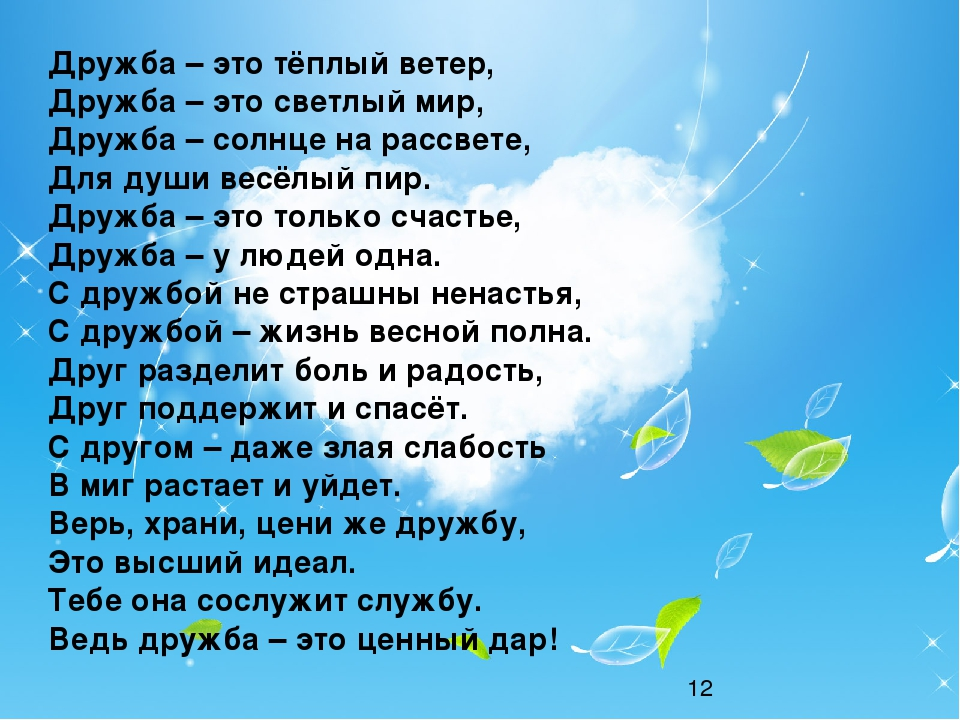 Как мы должны общаться с друзьями?  (ответы)  Мы открыли правила дружбы. Дети зачитывают правила ДРУЖБЫНе ссоритсяУступатьНе бояться просить прощения, если обидел другаНе грубить – быть вежливымНе злитьсяНе жадничатьПомогать другуБыть честнымБыть внимательнымУпражнение “Нить”        Все участники становятся в круг. Учитель: вам необходимо назвать ещё раз правила  дружбы, помогающие жить в обществе и дружить, при этом вы передаете клубок ниток друг другу, разматывая его. В конце концов, все участники окажутся связанными между собой. (Получилась переплетенная, как паутина, нить).Как вы думаете, что у нас получилось? Вот так же связаны между собой все люди – деятельностью, поступками желаниями, событиями.Учитель. А сейчас потяните каждый нить на себя. Сдвиньтесь на шаг вправо. Почему нить рвется? Почему вам не удалось сместиться? (Каждый тянет одеяло на себя). Так и в коллективе, в жизни нужно уметь договариваться, выполнять общие правила, работать сообща, понимать, друг друга.Дружба – это дар, данный человеку. Поэтому каждый из нас не только должен ценить истинных друзей, но и сам должен быть хорошим другом. Учитель: Очень много существует пословиц о дружбе.Предлагаю вам поиграть в игру «Собери пословицу».Человек без друзей, (что дерево без корней).Нет друга - ищи, (а нашел – береги).Дружба крепка не лестью, (а правдой и честью).Дружба как стекло: (разобьешь - не сложишь).Скажи мне кто твой друг, (и я скажу, кто ты).Не тот друг, кто на пиру гуляет,( а тот, кто в беде помогает).“Дружба и братство дороже богатства”Перечитайте их - дружбу надо ценить. Чтобы торжествовал естественный интерес, надо знать друг друга: о культуре и традициях тех, с кем мы живем бок о бок. Ведь знать друг о друге – значит проникать в культуру другого народа, уважать своих соседей.В России пойдешь ли на север,На запад, восток или юг.Везде человеку найдётсяНадёжный товарищ и друг.Для меня Россия - белые берёзы,Для меня Россия - утренние росы.Для меня, Россия, ты всего дороже,До чего на маму ты мою похожа.Ты, моя Россия, всех теплом согреешь,Ты, моя Россия, песни петь умеешь.Ты, моя Россия, неразлучна с нами,Ведь Россия наша - это я с друзьями.         Поэтому очень важно крепить дружбу и сотрудничество народов России, уважая в то же время национальные чувства каждого из них. Запомните: «ПЛОХИХ НАРОДОВ НЕ БЫВАЕТ – ПЛОХИМИ ИЛИ ХОРОШИМИ БЫВАЮТ ЛЮДИ». Главное – не то, какая национальность у тебя или твоего приятеля. Главное, что все мы – люди. Мы – россияне! И мы вместе! А Сила России – в единстве народов.       Мы живем на прекрасной земле. Нас много и все мы – разные, но у всех одна мечта – жить в мире и единстве. Символом мира является голубь. Давайте бумажных голубей отпустим в бескрайнее синее небо! (Дети вырезают голубей, подходят к доске, магнитиками прикрепляют бумажных голубей на рисунок планеты Земля).       ВЫВОД: Мир трудно построить, но еще труднее – сберечь. Мир очень хрупкий. Писатель Николай Тихонов сказал: «У каждого, кем бы он ни был, чем бы он ни занимался, есть еще один долг, который требует самоотверженного и верного служения: защищать мир». Видео ролик Олег Газманов «Россия вперед!»Итог: Как вы понимаете название темы сегодняшнего классного часа «В дружбе народов единство России»? Как вы думаете, где находится сад или царство вежливости и доброты у каждого человека? (В сердце!) Заботьтесь о своем саде и не позволяйте ему зарастать сорняками, наполняйте его солнечным светом, добрыми словами и добрыми делами.Напишите на ваших сердечках,  чему научил вас сегодняшний классный час.